Перейдите по ссылке https://control.majordomo.ru/;Введите логин и пароль для входа в «Личный кабинет»;

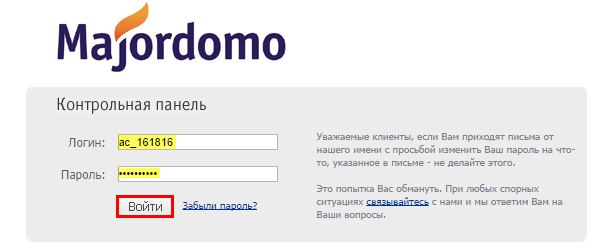 Выберите «DNS записи» в разделе «Домены»;

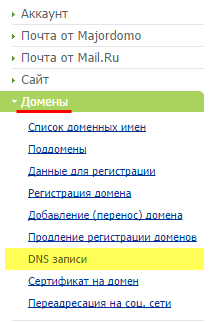 В выпадающем списке «DNS записи для» выберите название того домена, который вы хотите подтвердить;

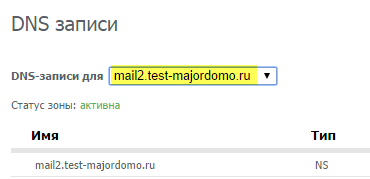 В разделе «Добавить DNS запись» укажите следующие параметры:Имя: m.вашсайт.ruТип: CNAMEЗначение:  siteАБВГ.moaction.mobi 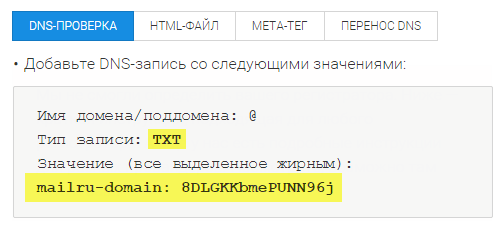 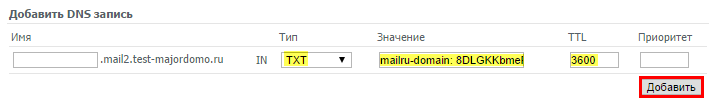 Нажмите «Добавить»;Вернитесь на вкладку «DNS-проверка» на странице подтверждения домена и нажмите «Подтвердить».